 Правила оказания государственной услуги "Регистрация исполнения обязанности по уплате таможенных пошлин, налогов, специальных, антидемпинговых, компенсационных пошлин, а также обеспечения исполнения обязанностей юридического лица, осуществляющего деятельность в сфере таможенного дела, и (или) уполномоченного экономического оператора" Глава 1. Общие положения       1. Настоящие Правила оказания государственной услуги "Регистрация исполнения обязанности по уплате таможенных пошлин, налогов, специальных, антидемпинговых, компенсационных пошлин, а также обеспечения исполнения обязанностей юридического лица, осуществляющего деятельность в сфере таможенного дела, и (или) уполномоченного экономического оператора" (далее – Правила) разработаны в соответствии с подпунктом 1) статьи 10 Закона Республики Казахстан от 15 апреля 2013 года "О государственных услугах" (далее – Закон) и определяют порядок оказания государственной услуги "Регистрация исполнения обязанности по уплате таможенных пошлин, налогов, специальных, антидемпинговых, компенсационных пошлин, а также обеспечения исполнения обязанностей юридического лица, осуществляющего деятельность в сфере таможенного дела, и (или) уполномоченного экономического оператора" (далее – государственная услуга).      2. Государственная услуга оказывается Комитетом государственных доходов Министерства финансов, территориальными органами Комитета государственных доходов Министерства финансов по областям, городам Нур-Султану, Алматы и Шымкенту (далее – услугодатель).      Прием документов и выдача результата оказания государственной услуги осуществляется через канцелярию услугодателя или лицом, в функциональные обязанности которого входит прием и выдача корреспонденции (далее – канцелярия услугодателя). Глава 2. Порядок оказания государственной услуги      3. Перечень основных требований к оказанию государственной услуги, включающий характеристики процесса, форму, содержание и результат оказания, а также иные сведения с учетом особенностей предоставления государственной услуги изложены в приложении 1 к настоящим Правилам.      Физические или юридические лица (далее – услугополучатель) для получения государственной услуги направляют услугодателю заявление о регистрация исполнения обязанности по уплате таможенных пошлин, налогов, специальных, антидемпинговых, компенсационных пошлин, а также обеспечения исполнения обязанностей юридического лица, осуществляющего деятельность в сфере таможенного дела, и (или) уполномоченного экономического оператора (далее – заявление) по форме, согласно приложению 2 к настоящим Правилам и пакет документов, согласно перечню, предусмотренному пунктом 8 приложения 1 к настоящим Правилам.      При оказании государственной услуги услугополучатель предоставляет согласие на использование сведений, составляющих охраняемую законом тайну, содержащихся в информационных системах, если иное не предусмотрено Законом.      Сведения о документах, удостоверяющих личность содержащихся в государственных информационных системах, услугодатель получает из соответствующих государственных информационных систем посредством портала "электронного правительства" (далее – портал) в форме электронных документов, удостоверенных электронной цифровой подписи уполномоченных должностных лиц.      Представление документов не требуется в случае получения информации, содержащейся в них, из государственных информационных систем и (или) из формы сведений.      Подтверждением принятия услугополучателем документов является отметка на копии заявления, содержащая дату, время, подпись, фамилию и инициалы лица, принявшего пакет документов.       4. Работник канцелярии услугодателя осуществляет прием заявления и прилагаемых к нему документов в день их поступления (при обращении услугополучателя после окончания рабочего времени, в выходные и праздничные дни согласно Трудовому кодексу Республики Казахстан от 23 ноября 2015 года, прием заявлений и выдача результатов оказания государственной услуги осуществляется следующим рабочим днем), за исключением услугодателя для которых уполномоченным органом в сфере таможенного дела установлен круглосуточный режим работы.      5. Срок рассмотрения документов и выдача результата оказания государственной услуги составляет не более 3 (трех) рабочих дней со дня их поступления.      В случае представления услугополучателем неполного пакета документов согласно перечню, предусмотренному пунктом 8 приложения 1 к настоящим Правилам, и (или) документов с истекшим сроком действия, а также заявление по неустановленной форме работник канцелярии услугодателя отказывает в приеме заявления.      6. В случае представления услугополучателем полного пакета документов, согласно перечню, предусмотренный пунктом 8 приложения 1 к настоящим Правилам, а также заявления по форме согласно приложению 2 к настоящим Правилам, работник канцелярии услугодателя передает заявление и прилагаемые к нему документы для рассмотрения руководителю услугодателя либо исполняющему его обязанности, который определяет ответственного исполнителя услугодателя.       Ответственным исполнителем услугодателя в сроки, указанные в части первой пункта 5 настоящих Правил, проверяется соответствие сведений, указанных в заявлении, и (или) представленных документов, необходимых для оказания государственной услуги, требованиям, установленным Кодексом Республики Казахстан "О таможенном регулировании в Республике Казахстан" от 26 декабря 2017 года (далее – Кодекс) и настоящими Правилами.      Результатом оказания государственной услуги являются регистрация обеспечения исполнения обязанности по уплате таможенных пошлин, налогов, специальных, антидемпинговых, компенсационных пошлин, а также обеспечения исполнения обязанностей юридического лица, осуществляющего деятельность в сфере таможенного дела, и (или) уполномоченного экономического оператора с уведомлением либо мотивированный ответ об отказе в оказании государственной услуги в случаях и по основаниям, указанным в пункте 9 приложения 1 к настоящим Правилам.      Ответственный исполнитель услугодателя результат оказания государственной услуги направляет руководителю услугодателя либо исполняющему его обязанности.      Результат оказания государственной услуги подписывается руководителем услугодателя либо исполняющим его обязанности и направляется услугополучателю через канцелярию услугодателя.       7. В соответствии с подпунктом 11) пункта 2 статьи 5 Закона внесение данных в информационную систему мониторинга оказания государственных услуг устанавливаются Правилами внесения данных в информационную систему мониторинга оказания государственных услуг о стадии оказания государственной услуги, утвержденными приказом исполняющего обязанности Министра транспорта и коммуникаций Республики Казахстан от 14 июня 2013 года № 452 (зарегистрирован в Реестре государственной регистрации нормативных правовых актов под № 8555). Глава 3. Порядок обжалования решений, действий (бездействия) услугодателя и (или) их должностных лиц, Государственной корпорации и (или) ее работников по вопросам оказания государственной услуги       8. В случаях несогласия с результатами оказания государственной услуги услугополучателем подается жалоба на решение, действия (бездействие) услугодателя по вопросам оказания государственных услуг в соответствии с законодательством Республики Казахстан:       на имя руководителя услугодателя;      на имя руководителя уполномоченного органа осуществляющего руководство в сфере обеспечения поступлений налогов и платежей в бюджет;      в уполномоченный орган по оценке и контролю за качеством оказания государственных услуг.      При этом жалоба на действия (бездействие) работников Государственной корпорации при оказании услуг через Государственную корпорацию подается на имя руководителя Государственной корпорации, либо в уполномоченный орган в сфере информатизации.       Жалоба услугополучателя, поступившая в адрес услугодателя, Государственной корпорации, непосредственно оказывающих государственные услуги, подлежит рассмотрению в соответствии с пунктом 2 статьи 25 Закона в течение 5 (пяти) рабочих дней со дня ее регистрации.      Жалоба услугополучателя, поступившая в адрес уполномоченного органа по оценке и контролю за качеством оказания государственных услуг, подлежит рассмотрению в течение 15 (пятнадцати) рабочих дней со дня ее регистрации.       9. В случаях несогласия с результатами оказания государственной услуги услугополучатель в соответствии с подпунктом 6) пункта 1 статьи 4 Закона обращается в суд. Заявление о регистрации исполнения обязанности по уплате таможенных пошлин, налогов, специальных, антидемпинговых, компенсационных пошлин, а также обеспечения исполнения обязанностей юридического лица, осуществляющего деятельность в сфере таможенного дела, и (или) уполномоченного экономического оператора       В соответствии с пунктом 4 статьи 98 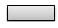 , пунктом 1 статьи 99  , пунктом 1 статьи 100  , пунктом 1 статьи 101  и пунктом 1 статьи 102  Кодекса Республики Казахстан от 26 декабря 2017 года "О таможенном регулировании в Республике Казахстан" (далее – Кодекс) прошу принять обеспечение исполнения обязанности по уплате таможенных пошлин, налогов (далее – обеспечение исполнения обязанности).
      Отмечается знаком Х одна или несколько из соответствующих ячеек      день регистрации уполномоченным органом уведомления о соблюдении условий включения в реестр уполномоченных экономических операторов (заполняется лицом, претендующим на включение в реестр уполномоченных экономических операторов) ____________________________________________      Является ли данное обеспечение генеральным обеспечением исполнения обязанности по уплате таможенных пошлин, налогов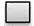 да нет
      Отмечается знаком Х одна или несколько из соответствующих ячеек:      Отмечается знаком Х одна или несколько из соответствующих ячеек:      К настоящему заявлению прилагаем:      в зависимости от выбранного способа (способов) обеспечения исполнения обязанности по уплате таможенных пошлин, налогов:       1) документы, указанные в подпунктах 4) и 5) пункта 12 статьи 94 Кодекса;      2) договор банковской гарантии, заключенный между банком-гарантом и плательщиком, и банковская гарантия;      3) договор поручительства, заключенные в соответствии с гражданским законодательством Республики Казахстан;      4) договор залога имущества, отчет оценщика об оценке рыночной стоимости залогового имущества и договора страхования имущества;      5) договор страхования, выданные страховыми организациями, включенными в реестр страховых организаций, имеющих лицензию на право осуществления страховой деятельности.      Приложение: на ____листе (-ах).      Дата подачи: ____________________      Фамилия, имя, отчество (если оно указано в документе, удостоверяющем личность) физического лица или представителя юридического лица____________      Подпись ________________© 2012. РГП на ПХВ «Институт законодательства и правовой информации Республики Казахстан» Министерства юстиции Республики КазахстанПриложение к приказу
Министра финансов
Республики Казахстан
от 15 сентября 2020 года № 872Приложение 5 к приказу 
Министра финансов
Республики Казахстан
от 26 февраля 2018 года № 294Приложение 1
к Правилам оказания
государственной услуги
"Регистрация исполнения 
обязанности по уплате 
таможенных пошлин, налогов, 
специальных, антидемпинговых, 
компенсационных пошлин, а 
также обеспечения исполнения 
обязанностей юридического 
лица, осуществляющего 
деятельность в сфере 
таможенного дела, и (или) 
уполномоченного экономического оператора"Приложение 1
к Правилам оказания
государственной услуги
"Регистрация исполнения 
обязанности по уплате 
таможенных пошлин, налогов, 
специальных, антидемпинговых, 
компенсационных пошлин, а 
также обеспечения исполнения 
обязанностей юридического 
лица, осуществляющего 
деятельность в сфере 
таможенного дела, и (или) 
уполномоченного экономического оператора"Стандарт государственной услуги "Регистрация исполнения обязанности по уплате таможенных пошлин, налогов, специальных, антидемпинговых, компенсационных пошлин, а также обеспечения исполнения обязанностей юридического лица, осуществляющего деятельность в сфере таможенного дела, и (или) уполномоченного экономического оператора"Стандарт государственной услуги "Регистрация исполнения обязанности по уплате таможенных пошлин, налогов, специальных, антидемпинговых, компенсационных пошлин, а также обеспечения исполнения обязанностей юридического лица, осуществляющего деятельность в сфере таможенного дела, и (или) уполномоченного экономического оператора"Стандарт государственной услуги "Регистрация исполнения обязанности по уплате таможенных пошлин, налогов, специальных, антидемпинговых, компенсационных пошлин, а также обеспечения исполнения обязанностей юридического лица, осуществляющего деятельность в сфере таможенного дела, и (или) уполномоченного экономического оператора"Стандарт государственной услуги "Регистрация исполнения обязанности по уплате таможенных пошлин, налогов, специальных, антидемпинговых, компенсационных пошлин, а также обеспечения исполнения обязанностей юридического лица, осуществляющего деятельность в сфере таможенного дела, и (или) уполномоченного экономического оператора"1Наименование услугодателяКомитет государственных доходов Министерства финансов Республики Казахстан, территориальные органы Комитета государственных доходов МФ по областям, городам Нур-Султану, Алматы и ШымкентуКомитет государственных доходов Министерства финансов Республики Казахстан, территориальные органы Комитета государственных доходов МФ по областям, городам Нур-Султану, Алматы и Шымкенту2Способы предоставления государственной услугиПрием документов и выдача результата оказания государственной услуги осуществляется через канцелярию услугодателя или лицом, в функциональные обязанности которого входит прием и выдача корреспонденции;Прием документов и выдача результата оказания государственной услуги осуществляется через канцелярию услугодателя или лицом, в функциональные обязанности которого входит прием и выдача корреспонденции;3Срок оказания государственной услугисо дня регистрации заявления – не позднее 3 (трех) рабочих днейсо дня регистрации заявления – не позднее 3 (трех) рабочих дней4Форма оказания государственной услугиБумажнаяБумажная5Результат оказания государственной услугиРегистрация обеспечения исполнения обязанности по уплате таможенных пошлин, налогов, специальных, антидемпинговых, компенсационных пошлин, а также обеспечения исполнения обязанностей юридического лица, осуществляющего деятельность в сфере таможенного дела, и (или) уполномоченного экономического оператора либо мотивированный ответ об отказе в оказании государственной услуги.Регистрация обеспечения исполнения обязанности по уплате таможенных пошлин, налогов, специальных, антидемпинговых, компенсационных пошлин, а также обеспечения исполнения обязанностей юридического лица, осуществляющего деятельность в сфере таможенного дела, и (или) уполномоченного экономического оператора либо мотивированный ответ об отказе в оказании государственной услуги.6Размер платы, взимаемой с услугополучателя при оказании государственной услуги, и способы ее взимания в случаях, предусмотренных законодательством Республики КазахстанГосударственная услуга предоставляется бесплатноГосударственная услуга предоставляется бесплатно7 График работы  С понедельника по пятницу с 9.00 до 18.30 часов, с перерывом на обед с 13.00 до 14.30 часов, кроме выходных и праздничных дней согласно Трудовому кодексу Республики Казахстан, за исключением услугодателя для которых уполномоченным органом в сфере таможенного дела установлен круглосуточный режим работы.
Прием заявления и выдача результата оказания государственной услуги осуществляется с 9.00 часов до 17.30 часов с перерывом на обед с 13.00 часов до 14.30 часов, за исключением услугодателя для которых уполномоченным органом в сфере таможенного дела установлен круглосуточный режим работы.
Прием осуществляется в порядке очереди, без предварительной записи и ускоренного обслуживания. С понедельника по пятницу с 9.00 до 18.30 часов, с перерывом на обед с 13.00 до 14.30 часов, кроме выходных и праздничных дней согласно Трудовому кодексу Республики Казахстан, за исключением услугодателя для которых уполномоченным органом в сфере таможенного дела установлен круглосуточный режим работы.
Прием заявления и выдача результата оказания государственной услуги осуществляется с 9.00 часов до 17.30 часов с перерывом на обед с 13.00 часов до 14.30 часов, за исключением услугодателя для которых уполномоченным органом в сфере таможенного дела установлен круглосуточный режим работы.
Прием осуществляется в порядке очереди, без предварительной записи и ускоренного обслуживания.8Перечень документов, необходимых для оказания государственной услугик услугодателю:
1) заявление по форме согласно приложению 2 к Правилам оказания государственной услуги "Регистрация исполнения обязанности по уплате таможенных пошлин, налогов, специальных, антидемпинговых, компенсационных пошлин, а также обеспечения исполнения обязанностей юридического лица, осуществляющего деятельность в сфере таможенного дела, и (или) уполномоченного экономического оператора";
в зависимости от выбранного способа обеспечения исполнения обязанности по уплате таможенных пошлин, налогов один из следующих документов, подтверждающих такое обеспечение:
2) документы, указанные в подпунктах 4) и 5) пункта 12 статьи 94 Кодекса;
3) договор банковской гарантии, заключенного между банком второго уровня – гарантом и плательщиком, и банковской гарантии;
4) договор поручительства, заключенные в соответствии с гражданским законодательством Республики Казахстан;
5) договор залога имущества, заключенный между плательщиком и (или) третьим лицом и услугодателем с приложением отчета оценщика об оценке рыночной стоимости залогового имущества и договор страхования имущества;
6) договор страхования, выданные страховыми организациями, включенными в реестр страховых организаций, имеющих лицензию на право осуществления страховой деятельности.к услугодателю:
1) заявление по форме согласно приложению 2 к Правилам оказания государственной услуги "Регистрация исполнения обязанности по уплате таможенных пошлин, налогов, специальных, антидемпинговых, компенсационных пошлин, а также обеспечения исполнения обязанностей юридического лица, осуществляющего деятельность в сфере таможенного дела, и (или) уполномоченного экономического оператора";
в зависимости от выбранного способа обеспечения исполнения обязанности по уплате таможенных пошлин, налогов один из следующих документов, подтверждающих такое обеспечение:
2) документы, указанные в подпунктах 4) и 5) пункта 12 статьи 94 Кодекса;
3) договор банковской гарантии, заключенного между банком второго уровня – гарантом и плательщиком, и банковской гарантии;
4) договор поручительства, заключенные в соответствии с гражданским законодательством Республики Казахстан;
5) договор залога имущества, заключенный между плательщиком и (или) третьим лицом и услугодателем с приложением отчета оценщика об оценке рыночной стоимости залогового имущества и договор страхования имущества;
6) договор страхования, выданные страховыми организациями, включенными в реестр страховых организаций, имеющих лицензию на право осуществления страховой деятельности.9Основания для отказа в оказании государственной услуги, установленные законами Республики Казахстанв зависимости от выбранного способа обеспечения исполнения обязанности по уплате таможенных пошлин, налогов не представлены один из следующих документов, подтверждающих такое обеспечение, а также при следующих случаях:
1) при использовании денег в качестве обеспечения исполнения обязанности по уплате таможенных пошлин, налогов:
не представлены документы, указанные в подпункте 2) пункта 8 настоящего стандарта оказания государственной услуги;
сумма таможенных пошлин, налогов, пеней, процентов за отсрочку или рассрочку уплаты ввозных таможенных пошлин в случае начисления таких процентов, уплата которых обеспечивается внесением денег, превышает размер обеспечения исполнения обязанности по уплате таможенных пошлин, налогов, рассчитанный в соответствии со статьей 104 Кодекса, подтверждаемый платежным документом, указанным в частях второй или третьей пункта 4 статьи 98 Кодекса;
2) при применении банковской гарантии в качестве обеспечения исполнения обязанности по уплате таможенных пошлин, налогов:
не представлены документы, указанные в подпункте 3) пункта 8 настоящего стандарта оказания государственной услуги;
предоставленный договор банковской гарантии и (или) банковская гарантия не соответствуют требованиям, установленным законодательством Республики Казахстан;
сумма таможенных пошлин, налогов, пеней, процентов за отсрочку или рассрочку уплаты ввозных таможенных пошлин в случае начисления таких процентов, уплата которых обеспечивается банковской гарантией, превышает размер обеспечения исполнения обязанности по уплате таможенных пошлин, налогов, рассчитанный в соответствии со статьей 104 Кодекса с учетом положений пункта 3 статьи 99 Кодекса, подтверждаемый банковской гарантией;
договор банковской гарантии и (или) банковская гарантия не соответствуют условиям, установленным пунктами 5 и 6 статьи 97 Кодекса;
банк второго уровня, выдавший банковскую гарантию, предоставленную в качестве обеспечения исполнения обязанности по уплате таможенных пошлин, налогов, на день регистрации заявления о принятии банковской гарантии в качестве обеспечения исполнения обязанности по уплате таможенных пошлин, налогов ранее не исполнил требование таможенного органа об уплате причитающихся сумм таможенных пошлин, налогов, пеней, процентов, за исключением случаев, когда такое требование признано судом незаконным в соответствии с законодательством Республики Казахстан;
3) при применении договора поручительства в качестве обеспечения исполнения обязанности по уплате таможенных пошлин, налогов:
не представлены документы, указанные в подпункте 4) пункта 8 настоящего стандарта оказания государственной услуги;
представленный договор поручительства не соответствует Гражданскому кодексу Республики Казахстан;
при наличии определенных пунктом 2 статьи 99 Кодекса оснований для отказа в принятии представленной к договору поручительства банковской гарантии;
представленный к договору поручительства договор залога имущества не соответствует условиям заключения договора залога имущества, установленным пунктом 3 статьи 101 Кодекса;
при наличии определенных пунктом 2 статьи 102 Кодекса оснований для отказа в принятии представленного к договору поручительства договора страхования;
поручителем не обеспечено исполнение обязанности по уплате таможенных пошлин, налогов;
сумма таможенных пошлин, налогов, пеней, процентов за отсрочку или рассрочку уплаты ввозных таможенных пошлин в случае начисления таких процентов, уплата которых обеспечивается договором поручительства, превышает размер обеспечения исполнения обязанности по уплате таможенных пошлин, налогов, рассчитанный в соответствии со статьей 104 Кодекса с учетом части третьей пункта 2 статьи 100 Кодекса, подтверждаемый договором поручительства;
4) при применении залога имущества в качестве обеспечения исполнения обязанности по уплате таможенных пошлин, налогов:
не представлены документы, указанные в подпункте 5) пункта 8 настоящего стандарта оказания государственной услуги;
договор залога имущества не соответствует требованиям, установленным законодательством Республики Казахстан;
имущество, предоставляемое в залог, не является ликвидным, застрахованным от утраты или повреждения;
договор залога имущества не соответствует условиям, установленным пунктами 5 и 6 статьи 97 Кодекса;
при несоблюдении условий, установленных пунктом 4 статьи 101 Кодекса;
5) при применении договора страхования в качестве обеспечения исполнения обязанности по уплате таможенных пошлин, налогов:
не представлены документы, указанные в подпункте 6) пункта 8 настоящего стандарта оказания государственной услуги;
представленный договор страхования не соответствует типовому договору страхования для целей обеспечения исполнения обязанности по уплате таможенных пошлин, налогов при совершении таможенных операций, утвержденный приказом Министра финансов Республики Казахстан от 26 февраля 2018 года № 295 "Об утверждении Типового договора страхования для целей обеспечения исполнения обязанности по уплате таможенных пошлин, налогов при совершении таможенных операций" (зарегистрирован в Реестре государственной регистрации нормативных правовых актов под № 16661) или в случае если представленный договор страхования не соответствует требованиям, установленным законодательством Республики Казахстан;
сумма таможенных пошлин, налогов, пеней, процентов за отсрочку или рассрочку уплаты ввозных таможенных пошлин в случае начисления таких процентов, уплата которых обеспечивается договором страхования, превышает размер обеспечения исполнения обязанности по уплате таможенных пошлин, налогов, рассчитанный в соответствии со статьей 104 Кодекса с учетом положений пункта 3 статьи 102 Кодекса, подтверждаемый договором страхования;
договор страхования не соответствует условиям, установленным пунктами 5 и 6 статьи 97 Кодекса;
страховая организация, заключившая с плательщиком договор страхования, предоставленный в качестве обеспечения исполнения обязанности по уплате таможенных пошлин, налогов, на день регистрации заявления о принятии договора страхования в качестве обеспечения исполнения обязанности по уплате таможенных пошлин, налогов ранее не исполнила требование таможенного органа об уплате причитающихся сумм таможенных пошлин, налогов, пеней, процентов, за исключением случаев, когда такое требование признано судом незаконным в соответствии с законодательством Республики Казахстан.в зависимости от выбранного способа обеспечения исполнения обязанности по уплате таможенных пошлин, налогов не представлены один из следующих документов, подтверждающих такое обеспечение, а также при следующих случаях:
1) при использовании денег в качестве обеспечения исполнения обязанности по уплате таможенных пошлин, налогов:
не представлены документы, указанные в подпункте 2) пункта 8 настоящего стандарта оказания государственной услуги;
сумма таможенных пошлин, налогов, пеней, процентов за отсрочку или рассрочку уплаты ввозных таможенных пошлин в случае начисления таких процентов, уплата которых обеспечивается внесением денег, превышает размер обеспечения исполнения обязанности по уплате таможенных пошлин, налогов, рассчитанный в соответствии со статьей 104 Кодекса, подтверждаемый платежным документом, указанным в частях второй или третьей пункта 4 статьи 98 Кодекса;
2) при применении банковской гарантии в качестве обеспечения исполнения обязанности по уплате таможенных пошлин, налогов:
не представлены документы, указанные в подпункте 3) пункта 8 настоящего стандарта оказания государственной услуги;
предоставленный договор банковской гарантии и (или) банковская гарантия не соответствуют требованиям, установленным законодательством Республики Казахстан;
сумма таможенных пошлин, налогов, пеней, процентов за отсрочку или рассрочку уплаты ввозных таможенных пошлин в случае начисления таких процентов, уплата которых обеспечивается банковской гарантией, превышает размер обеспечения исполнения обязанности по уплате таможенных пошлин, налогов, рассчитанный в соответствии со статьей 104 Кодекса с учетом положений пункта 3 статьи 99 Кодекса, подтверждаемый банковской гарантией;
договор банковской гарантии и (или) банковская гарантия не соответствуют условиям, установленным пунктами 5 и 6 статьи 97 Кодекса;
банк второго уровня, выдавший банковскую гарантию, предоставленную в качестве обеспечения исполнения обязанности по уплате таможенных пошлин, налогов, на день регистрации заявления о принятии банковской гарантии в качестве обеспечения исполнения обязанности по уплате таможенных пошлин, налогов ранее не исполнил требование таможенного органа об уплате причитающихся сумм таможенных пошлин, налогов, пеней, процентов, за исключением случаев, когда такое требование признано судом незаконным в соответствии с законодательством Республики Казахстан;
3) при применении договора поручительства в качестве обеспечения исполнения обязанности по уплате таможенных пошлин, налогов:
не представлены документы, указанные в подпункте 4) пункта 8 настоящего стандарта оказания государственной услуги;
представленный договор поручительства не соответствует Гражданскому кодексу Республики Казахстан;
при наличии определенных пунктом 2 статьи 99 Кодекса оснований для отказа в принятии представленной к договору поручительства банковской гарантии;
представленный к договору поручительства договор залога имущества не соответствует условиям заключения договора залога имущества, установленным пунктом 3 статьи 101 Кодекса;
при наличии определенных пунктом 2 статьи 102 Кодекса оснований для отказа в принятии представленного к договору поручительства договора страхования;
поручителем не обеспечено исполнение обязанности по уплате таможенных пошлин, налогов;
сумма таможенных пошлин, налогов, пеней, процентов за отсрочку или рассрочку уплаты ввозных таможенных пошлин в случае начисления таких процентов, уплата которых обеспечивается договором поручительства, превышает размер обеспечения исполнения обязанности по уплате таможенных пошлин, налогов, рассчитанный в соответствии со статьей 104 Кодекса с учетом части третьей пункта 2 статьи 100 Кодекса, подтверждаемый договором поручительства;
4) при применении залога имущества в качестве обеспечения исполнения обязанности по уплате таможенных пошлин, налогов:
не представлены документы, указанные в подпункте 5) пункта 8 настоящего стандарта оказания государственной услуги;
договор залога имущества не соответствует требованиям, установленным законодательством Республики Казахстан;
имущество, предоставляемое в залог, не является ликвидным, застрахованным от утраты или повреждения;
договор залога имущества не соответствует условиям, установленным пунктами 5 и 6 статьи 97 Кодекса;
при несоблюдении условий, установленных пунктом 4 статьи 101 Кодекса;
5) при применении договора страхования в качестве обеспечения исполнения обязанности по уплате таможенных пошлин, налогов:
не представлены документы, указанные в подпункте 6) пункта 8 настоящего стандарта оказания государственной услуги;
представленный договор страхования не соответствует типовому договору страхования для целей обеспечения исполнения обязанности по уплате таможенных пошлин, налогов при совершении таможенных операций, утвержденный приказом Министра финансов Республики Казахстан от 26 февраля 2018 года № 295 "Об утверждении Типового договора страхования для целей обеспечения исполнения обязанности по уплате таможенных пошлин, налогов при совершении таможенных операций" (зарегистрирован в Реестре государственной регистрации нормативных правовых актов под № 16661) или в случае если представленный договор страхования не соответствует требованиям, установленным законодательством Республики Казахстан;
сумма таможенных пошлин, налогов, пеней, процентов за отсрочку или рассрочку уплаты ввозных таможенных пошлин в случае начисления таких процентов, уплата которых обеспечивается договором страхования, превышает размер обеспечения исполнения обязанности по уплате таможенных пошлин, налогов, рассчитанный в соответствии со статьей 104 Кодекса с учетом положений пункта 3 статьи 102 Кодекса, подтверждаемый договором страхования;
договор страхования не соответствует условиям, установленным пунктами 5 и 6 статьи 97 Кодекса;
страховая организация, заключившая с плательщиком договор страхования, предоставленный в качестве обеспечения исполнения обязанности по уплате таможенных пошлин, налогов, на день регистрации заявления о принятии договора страхования в качестве обеспечения исполнения обязанности по уплате таможенных пошлин, налогов ранее не исполнила требование таможенного органа об уплате причитающихся сумм таможенных пошлин, налогов, пеней, процентов, за исключением случаев, когда такое требование признано судом незаконным в соответствии с законодательством Республики Казахстан.10Иные требования с учетом особенностей оказания государственной услуги, в том числе оказываемой в электронной форме и через Государственную корпорацию1) Адреса мест оказания государственной услуги размещены на интернет-ресурсах услугодателя – www.kgd.gov.kz, www.minfin.gov.kz.
2) Услугополучатель имеет возможность получения информации о порядке и статусе оказания государственной услуги в режиме удаленного доступа посредством Единого контакт-центра.
3) Контактные телефоны Единого контакт-центра: 1414, 8-800-080-7777.1) Адреса мест оказания государственной услуги размещены на интернет-ресурсах услугодателя – www.kgd.gov.kz, www.minfin.gov.kz.
2) Услугополучатель имеет возможность получения информации о порядке и статусе оказания государственной услуги в режиме удаленного доступа посредством Единого контакт-центра.
3) Контактные телефоны Единого контакт-центра: 1414, 8-800-080-7777.Приложение 2
к Правилам оказания
государственной услуги
"Регистрация исполнения 
обязанности по уплате 
таможенных пошлин, налогов, 
специальных, антидемпинговых, 
компенсационных пошлин, а 
также обеспечения исполнения 
обязанностей юридического 
лица, осуществляющего 
деятельность в сфере 
таможенного дела, и (или) 
уполномоченного экономического оператора"Приложение 2
к Правилам оказания
государственной услуги
"Регистрация исполнения 
обязанности по уплате 
таможенных пошлин, налогов, 
специальных, антидемпинговых, 
компенсационных пошлин, а 
также обеспечения исполнения 
обязанностей юридического 
лица, осуществляющего 
деятельность в сфере 
таможенного дела, и (или) 
уполномоченного экономического оператора"ФормаФорма____________________________
(полное наименование 
юридического или фамилия, 
имя, отчество (если оно указано 
в документе, удостоверяющем 
личность) физического лица)
____________________________
(юридический адрес)
____________________________
(фактический адрес или 
место жительства)
____________________________
(бизнес-идентификационный 
номер или индивидуальный 
идентификационный номер)
________________________________________________________
(полное наименование 
юридического или фамилия, 
имя, отчество (если оно указано 
в документе, удостоверяющем 
личность) физического лица)
____________________________
(юридический адрес)
____________________________
(фактический адрес или 
место жительства)
____________________________
(бизнес-идентификационный 
номер или индивидуальный 
идентификационный номер)
____________________________(электронный адрес, телефон)
____________________________
(наименование органа 
государственных доходов)(электронный адрес, телефон)
____________________________
(наименование органа 
государственных доходов)№Способ (способы) обеспечения исполнения обязанностиСроки действия обеспечения исполнения обязанностиРазмер обеспечения исполнения обязанностиНомер (при наличии) и дата документа, подтверждающего обеспечение исполнения обязанности1Подпункт 1) пункта 1 статьи 97 Кодекса2Подпункт 2) пункта 1 статьи 97 Кодекса3Подпункт 3) пункта 1 статьи 97 Кодекса4Подпункт 4) пункта 1 статьи 97 Кодекса5Подпункт 5) пункта 1 статьи 97 КодексаВид таможенной операцииВид таможенной операцииСтатья 194 КодексаСтатья 195 КодексаСтатья 196 КодексаСтатья 226 КодексаСтатья 257 КодексаСтатья 354 КодексаСтатья 387 Кодекса Подпункт 1) пункта 2 статьи 96 КодексаПодпункт 2) пункта 2 статьи 96 КодексаПодпункт 3) пункта 2 статьи 96 КодексаПодпункт 4) пункта 2 статьи 96 КодексаПодпункт 5) пункта 2 статьи 96 КодексаТаможенный реестр:Таможенный реестр:таможенных представителейтаможенных перевозчиковуполномоченных экономических операторовСведения заполняются в случае необходимости оформления сертификата обеспеченияСведения заполняются в случае необходимости оформления сертификата обеспеченияТаможенный орган отправления, который совершает таможенные операции, связанные с помещением товаров под таможенную процедуру таможенного транзитаРегистрационный номер предшествующего сертификата обеспечения (при наличии)Сведения о коммерческих и транспортных (перевозочных) документах